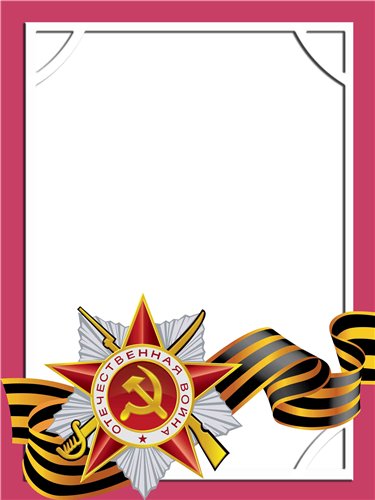 Макеев Георгий Иванович                               Ветеран войны и труда          Родился в 1917 г., п. Атиг, русский, б/п.         Принимал участие в боевых действиях против Японии в составе 41 арт. полка – командир отделенияС Т А Р Ш И Й  С Е Р Ж А Н Т          Награжден медалями «За Победу над Японией»» и другие четыре медали.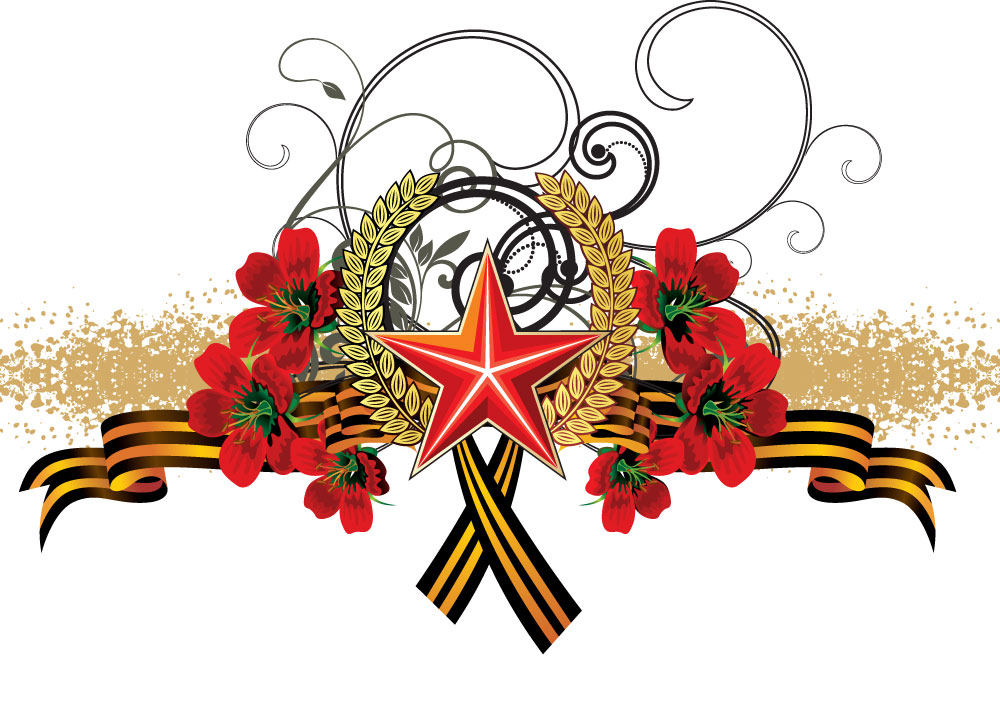 